	Obec Otročín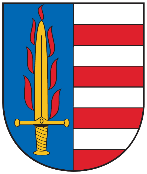 	364 01  Otročín 48INFORMACE O POČTU A SÍDLE VOLEBNÍCH OKRSKŮV souladu s § 14 odst. 1  písm. d) zákona č. 275/2012 Sb., o volbě prezidenta republiky a o změně některých zákonů, ve znění pozdějších předpisů, Vám sděluji, že pro  volbu prezidenta České republiky, konanou ve dnech 12. a 13. ledna 2018 má Obec Otročín zřízen volební okrsek č. 1 /Otročín, Poseč, Brť, Měchov, Tisová/ se sídlem Obecní úřad Otročín, Otročín 48, 364 01 Toužim.V Otročíně dne 27. 11. 2017Marie Šašková         starostka